A Leave of Absence referral can be accepted when you use MOVEit together with a fully completed Leave of Absence Request form, a copy of the school’s decline letter to parents/carers (or confirm agreement to provide a Section 9 Witness Statement) and the student’s Attendance Summary/Certificate and Data Collection Sheet.Please send your completed form via MOVEit
T3335595_AS_SCHOOLNAMELOA-CHILDINITIALSUnpaid Penalty Notices can result in Parents/Carers being put before the Magistrates Court and fined up to £1,000 per Parent/Carer per child plus Court costs. If a history of offences exists, parents may be prosecuted under Section 444(1A) Education Act 1996 and the court can impose fines up to £2,500 per child, order payment of the prosecution costs, impose a Parenting Order and/or sentence parents to a period of imprisonment of up to 3 months. This reflects the seriousness of unauthorised absence from school.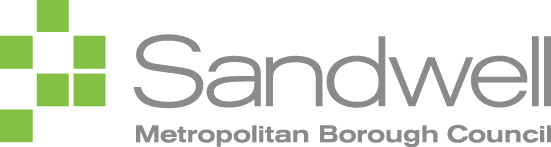 September 2023
Schools Attendance Support ServiceLeave of Absence RequestSeptember 2023
Schools Attendance Support ServiceLeave of Absence RequestSeptember 2023
Schools Attendance Support ServiceLeave of Absence RequestSeptember 2023
Schools Attendance Support ServiceLeave of Absence RequestSeptember 2023
Schools Attendance Support ServiceLeave of Absence RequestBefore completing this form, please read theLeave of Absence Request – Guidance Notes : Section 1 for Parent/CarersBefore completing this form, please read theLeave of Absence Request – Guidance Notes : Section 1 for Parent/CarersBefore completing this form, please read theLeave of Absence Request – Guidance Notes : Section 1 for Parent/CarersBefore completing this form, please read theLeave of Absence Request – Guidance Notes : Section 1 for Parent/CarersBefore completing this form, please read theLeave of Absence Request – Guidance Notes : Section 1 for Parent/CarersBefore completing this form, please read theLeave of Absence Request – Guidance Notes : Section 1 for Parent/CarersBefore completing this form, please read theLeave of Absence Request – Guidance Notes : Section 1 for Parent/CarersBefore completing this form, please read theLeave of Absence Request – Guidance Notes : Section 1 for Parent/CarersSection A:	Student’s DetailsSection A:	Student’s DetailsSection A:	Student’s DetailsSection A:	Student’s DetailsSection A:	Student’s DetailsSection A:	Student’s DetailsSection A:	Student’s DetailsSection A:	Student’s Detailsall sections MUST be fully completed – ONE APPLICATION PER STUDENTall sections MUST be fully completed – ONE APPLICATION PER STUDENTall sections MUST be fully completed – ONE APPLICATION PER STUDENTall sections MUST be fully completed – ONE APPLICATION PER STUDENTall sections MUST be fully completed – ONE APPLICATION PER STUDENTall sections MUST be fully completed – ONE APPLICATION PER STUDENTall sections MUST be fully completed – ONE APPLICATION PER STUDENTall sections MUST be fully completed – ONE APPLICATION PER STUDENTSchool:Student’s Name:Date of BirthDate of Birth/               /Student’s Address:Telephone No.Telephone No.Student’s Address:Mobile Tel No.Mobile Tel No.Student’s Address:Post CodePost CodeSection B:	Reason for Leave of AbsenceSection B:	Reason for Leave of AbsenceSection B:	Reason for Leave of AbsenceSection B:	Reason for Leave of AbsenceSection B:	Reason for Leave of AbsenceSection B:	Reason for Leave of AbsenceSection B:	Reason for Leave of AbsenceSection B:	Reason for Leave of AbsenceI would like to request a Leave of Absence for the above-named student:I would like to request a Leave of Absence for the above-named student:I would like to request a Leave of Absence for the above-named student:I would like to request a Leave of Absence for the above-named student:I would like to request a Leave of Absence for the above-named student:I would like to request a Leave of Absence for the above-named student:I would like to request a Leave of Absence for the above-named student:I would like to request a Leave of Absence for the above-named student:First date of Absence from schoolFirst date of Absence from school /               / /               /Returning to school onReturning to school on/               //               /Head teachers can only authorise a Leave of Absence if they consider that the detail and information you provide constitutes an exceptional circumstance. You MUST provide all the details and information you would want the Head teacher to consider in deciding if your request can be granted.Head teachers can only authorise a Leave of Absence if they consider that the detail and information you provide constitutes an exceptional circumstance. You MUST provide all the details and information you would want the Head teacher to consider in deciding if your request can be granted.Head teachers can only authorise a Leave of Absence if they consider that the detail and information you provide constitutes an exceptional circumstance. You MUST provide all the details and information you would want the Head teacher to consider in deciding if your request can be granted.Head teachers can only authorise a Leave of Absence if they consider that the detail and information you provide constitutes an exceptional circumstance. You MUST provide all the details and information you would want the Head teacher to consider in deciding if your request can be granted.Head teachers can only authorise a Leave of Absence if they consider that the detail and information you provide constitutes an exceptional circumstance. You MUST provide all the details and information you would want the Head teacher to consider in deciding if your request can be granted.Head teachers can only authorise a Leave of Absence if they consider that the detail and information you provide constitutes an exceptional circumstance. You MUST provide all the details and information you would want the Head teacher to consider in deciding if your request can be granted.Head teachers can only authorise a Leave of Absence if they consider that the detail and information you provide constitutes an exceptional circumstance. You MUST provide all the details and information you would want the Head teacher to consider in deciding if your request can be granted.Head teachers can only authorise a Leave of Absence if they consider that the detail and information you provide constitutes an exceptional circumstance. You MUST provide all the details and information you would want the Head teacher to consider in deciding if your request can be granted.Section C:	Additional Parent/Carer(s) with Parental ResponsibilitySection C:	Additional Parent/Carer(s) with Parental ResponsibilitySection C:	Additional Parent/Carer(s) with Parental ResponsibilitySection C:	Additional Parent/Carer(s) with Parental ResponsibilitySection C:	Additional Parent/Carer(s) with Parental ResponsibilitySection C:	Additional Parent/Carer(s) with Parental ResponsibilitySection C:	Additional Parent/Carer(s) with Parental ResponsibilitySection C:	Additional Parent/Carer(s) with Parental ResponsibilityYou must enter the names/dates of birth and address details of every ADDITIONAL adult who holds Parental Responsibility and/or care of your child.You must enter the names/dates of birth and address details of every ADDITIONAL adult who holds Parental Responsibility and/or care of your child.You must enter the names/dates of birth and address details of every ADDITIONAL adult who holds Parental Responsibility and/or care of your child.You must enter the names/dates of birth and address details of every ADDITIONAL adult who holds Parental Responsibility and/or care of your child.You must enter the names/dates of birth and address details of every ADDITIONAL adult who holds Parental Responsibility and/or care of your child.You must enter the names/dates of birth and address details of every ADDITIONAL adult who holds Parental Responsibility and/or care of your child.You must enter the names/dates of birth and address details of every ADDITIONAL adult who holds Parental Responsibility and/or care of your child.You must enter the names/dates of birth and address details of every ADDITIONAL adult who holds Parental Responsibility and/or care of your child.Parent/CarerFULL NAMEParent/CarerFULL NAMEMr/Mrs/Ms/Miss (delete as appropriate)Mr/Mrs/Ms/Miss (delete as appropriate)Date of BirthDate of Birth/               //               /Address(if different from student’s home address)Address(if different from student’s home address)Address(if different from student’s home address)Address(if different from student’s home address)Address(if different from student’s home address)Address(if different from student’s home address)Post CodePost CodeRelationship to studentRelationship to studentParent/CarerFULL NAMEMr/Mrs/Ms/Miss (delete as appropriate)Mr/Mrs/Ms/Miss (delete as appropriate)Date of BirthDate of Birth/               //               /Address(if different from student’s home address)Address(if different from student’s home address)Address(if different from student’s home address)Post CodePost CodeRelationship to studentBy signing this application, I understand and agree the following:That I have read the Leave of Absence Request Guidance Notes and that if I take my child on an Unauthorised Leave of Absence the school can request that I and any other Parents/Carers of my child are issued with a Penalty Notice (a fine of up to £120 in respect of each child and each Parent/Carer) and/or be subject to further legal proceedings in the Magistrates Court).That I am a Parent/Carer with whom the student ‘normally resides’.That I understand it is the Head teacher’s decision as to what is and what is not an “exceptional circumstance” and I should discuss any questions I have regarding the decision made by the Head Teacher prior to the absence starting.By signing this application, I understand and agree the following:That I have read the Leave of Absence Request Guidance Notes and that if I take my child on an Unauthorised Leave of Absence the school can request that I and any other Parents/Carers of my child are issued with a Penalty Notice (a fine of up to £120 in respect of each child and each Parent/Carer) and/or be subject to further legal proceedings in the Magistrates Court).That I am a Parent/Carer with whom the student ‘normally resides’.That I understand it is the Head teacher’s decision as to what is and what is not an “exceptional circumstance” and I should discuss any questions I have regarding the decision made by the Head Teacher prior to the absence starting.By signing this application, I understand and agree the following:That I have read the Leave of Absence Request Guidance Notes and that if I take my child on an Unauthorised Leave of Absence the school can request that I and any other Parents/Carers of my child are issued with a Penalty Notice (a fine of up to £120 in respect of each child and each Parent/Carer) and/or be subject to further legal proceedings in the Magistrates Court).That I am a Parent/Carer with whom the student ‘normally resides’.That I understand it is the Head teacher’s decision as to what is and what is not an “exceptional circumstance” and I should discuss any questions I have regarding the decision made by the Head Teacher prior to the absence starting.By signing this application, I understand and agree the following:That I have read the Leave of Absence Request Guidance Notes and that if I take my child on an Unauthorised Leave of Absence the school can request that I and any other Parents/Carers of my child are issued with a Penalty Notice (a fine of up to £120 in respect of each child and each Parent/Carer) and/or be subject to further legal proceedings in the Magistrates Court).That I am a Parent/Carer with whom the student ‘normally resides’.That I understand it is the Head teacher’s decision as to what is and what is not an “exceptional circumstance” and I should discuss any questions I have regarding the decision made by the Head Teacher prior to the absence starting.Parent/Carer ApplicantPRINT NAMEMr/Mrs/Ms/Miss (delete as appropriate)Date of Birth/               /Parent/Carer ApplicantSIGNATUREDate of Application/               /For School Use ONLYFor School Use ONLYFor School Use ONLYFor School Use ONLYFor School Use ONLYFor School Use ONLYFor School Use ONLYFor School Use ONLYFor School Use ONLYFor School Use ONLYRequest form ReceivedDate/       //       //       /Checked as complete Name of school staff:Checked as complete Name of school staff:Checked as complete Name of school staff:Y/NY/NInformation corresponds with school records & Data collection sheet includedY/NY/NY/NHead teacher’s review                             DateHead teacher’s review                             DateHead teacher’s review                             Date/               //               /Outcome:      Agreed / Declined/       //       //       /Applicant / relevant additional adults advised of outcome                       DateApplicant / relevant additional adults advised of outcome                       DateApplicant / relevant additional adults advised of outcome                       Date/               //               /How applicant was advised of outcome. School staff may need to provide evidence of the above should Court proceedings follow.How applicant was advised of outcome. School staff may need to provide evidence of the above should Court proceedings follow.How applicant was advised of outcome. School staff may need to provide evidence of the above should Court proceedings follow.How applicant was advised of outcome. School staff may need to provide evidence of the above should Court proceedings follow.How applicant was advised of outcome. School staff may need to provide evidence of the above should Court proceedings follow.How applicant was advised of outcome. School staff may need to provide evidence of the above should Court proceedings follow.How applicant was advised of outcome. School staff may need to provide evidence of the above should Court proceedings follow.How applicant was advised of outcome. School staff may need to provide evidence of the above should Court proceedings follow.How applicant was advised of outcome. School staff may need to provide evidence of the above should Court proceedings follow.How applicant was advised of outcome. School staff may need to provide evidence of the above should Court proceedings follow.Letter(s) to Parent/Carer(s)Letter(s) to Parent/Carer(s)Letter(s) to Parent/Carer(s)Letter(s) to Parent/Carer(s)Letter(s) to Parent/Carer(s)Letter(s) to Parent/Carer(s)Letter(s) to Parent/Carer(s)Letter(s) to Parent/Carer(s)Letter(s) to Parent/Carer(s)Email(s) to Parent/Carer(s)Email(s) to Parent/Carer(s)Email(s) to Parent/Carer(s)Email(s) to Parent/Carer(s)Email(s) to Parent/Carer(s)Email(s) to Parent/Carer(s)Email(s) to Parent/Carer(s)Email(s) to Parent/Carer(s)Email(s) to Parent/Carer(s)Telephone call(s) to Parent/Carer(s)Telephone call(s) to Parent/Carer(s)Telephone call(s) to Parent/Carer(s)Telephone call(s) to Parent/Carer(s)Telephone call(s) to Parent/Carer(s)Telephone call(s) to Parent/Carer(s)Telephone call(s) to Parent/Carer(s)Telephone call(s) to Parent/Carer(s)Telephone call(s) to Parent/Carer(s)Text Message(s) to Parent/Carer(s)Text Message(s) to Parent/Carer(s)Text Message(s) to Parent/Carer(s)Text Message(s) to Parent/Carer(s)Text Message(s) to Parent/Carer(s)Text Message(s) to Parent/Carer(s)Text Message(s) to Parent/Carer(s)Text Message(s) to Parent/Carer(s)Text Message(s) to Parent/Carer(s)School Comms (e.g. internal messaging system)School Comms (e.g. internal messaging system)School Comms (e.g. internal messaging system)School Comms (e.g. internal messaging system)School Comms (e.g. internal messaging system)School Comms (e.g. internal messaging system)School Comms (e.g. internal messaging system)School Comms (e.g. internal messaging system)School Comms (e.g. internal messaging system)Face to face meeting(s) with Parent/Carer(s)Face to face meeting(s) with Parent/Carer(s)Face to face meeting(s) with Parent/Carer(s)Face to face meeting(s) with Parent/Carer(s)Face to face meeting(s) with Parent/Carer(s)Face to face meeting(s) with Parent/Carer(s)Face to face meeting(s) with Parent/Carer(s)Face to face meeting(s) with Parent/Carer(s)Face to face meeting(s) with Parent/Carer(s)School’s Request for Penalty NoticeSchool’s Request for Penalty NoticeSchool’s Request for Penalty NoticeSchool’s Request for Penalty NoticeSchool’s Request for Penalty NoticeSchool’s Request for Penalty NoticeSchool’s Request for Penalty NoticeSchool’s Request for Penalty NoticeSchool’s Request for Penalty NoticeSchool’s Request for Penalty NoticeI have read the Leave of Absence Request Guidance. I understand that I am requesting a Penalty Notice and that this cannot be withdrawn once issued, other than in the circumstances detailed in the said Guidance.I have read the Leave of Absence Request Guidance. I understand that I am requesting a Penalty Notice and that this cannot be withdrawn once issued, other than in the circumstances detailed in the said Guidance.I have read the Leave of Absence Request Guidance. I understand that I am requesting a Penalty Notice and that this cannot be withdrawn once issued, other than in the circumstances detailed in the said Guidance.I have read the Leave of Absence Request Guidance. I understand that I am requesting a Penalty Notice and that this cannot be withdrawn once issued, other than in the circumstances detailed in the said Guidance.I have read the Leave of Absence Request Guidance. I understand that I am requesting a Penalty Notice and that this cannot be withdrawn once issued, other than in the circumstances detailed in the said Guidance.I have read the Leave of Absence Request Guidance. I understand that I am requesting a Penalty Notice and that this cannot be withdrawn once issued, other than in the circumstances detailed in the said Guidance.I have read the Leave of Absence Request Guidance. I understand that I am requesting a Penalty Notice and that this cannot be withdrawn once issued, other than in the circumstances detailed in the said Guidance.I have read the Leave of Absence Request Guidance. I understand that I am requesting a Penalty Notice and that this cannot be withdrawn once issued, other than in the circumstances detailed in the said Guidance.I have read the Leave of Absence Request Guidance. I understand that I am requesting a Penalty Notice and that this cannot be withdrawn once issued, other than in the circumstances detailed in the said Guidance.Agreed by Head teacherAgreed by Head teacherAgreed by Head teacherDate/             //             //             /Referral to Schools Attendance Support ServiceReferral to Schools Attendance Support ServiceReferral to Schools Attendance Support ServiceDate/             //             //             /Referrer NamePosition in SchoolHave you attached a copy of the student’s Attendance Summary/CertificateHave you attached a copy of the student’s Attendance Summary/CertificateHave you attached a copy of the student’s Attendance Summary/CertificateHave you attached a copy of the student’s Attendance Summary/CertificateYesYesHave you attached a copy of the student’s Data Collection SheetHave you attached a copy of the student’s Data Collection SheetHave you attached a copy of the student’s Data Collection SheetHave you attached a copy of the student’s Data Collection SheetYesYesHave you attached a copy of the decline letter sent to Parent/Carer(s)?Have you attached a copy of the decline letter sent to Parent/Carer(s)?Have you attached a copy of the decline letter sent to Parent/Carer(s)?Have you attached a copy of the decline letter sent to Parent/Carer(s)?YesYesLeave of Absence Request – Guidance NotesSection 1:	For Parents/CarersUnder the Education (Pupil Registration) (Amendment) Regulations 2013 absence may not be Authorised unless:An application has been made in advance to the Head teacher by a Parent/Carer with whom the pupil normally resides (lives with most of the time); andThe Head teacher, or a person Authorised by them, considers that Leave of Absence should be granted due to the exceptional circumstances relating to that application.It is only a Parent “with whom the child normally resides” (lives with most of the time) that can apply for a Leave of Absence for their child. A Parent/Carer who does not live with the child cannot apply for a Leave of Absence. Any application they might make should be rejected by the school.Parents/Carers should ensure that any Leave of Absence application is made in advance of any Leave of Absence to be taken. (Schools may have specific timescales for processing Leave of Absence applications. Parents/Carers should make sure they know what these are. Different schools may have different timescales.)Parents/Carers should ensure that they know if their Leave of Absence application has been Authorised by the Head teacher before planning, booking or paying for anything in relation to that Leave of Absence application. Parents/Carers should ensure they provide the Head teacher with all the detail and information they would want the Head teacher to know in deciding if a Leave of Absence can be Authorised.Head teachers can only Authorise a Leave of Absence if they consider that the detail and information provided by a Parent/Carer in the application can be considered as an “exceptional circumstance”. It is at the Head teacher’s discretion to decide if the detail and information provided by a Parent/Carer can be considered as an “exceptional circumstance” and agree if any Leave of Absence can be Authorised.Disagreements between Parents/Carers and schools in relation to what is and is not an “exceptional circumstance” cannot be considered by the Schools Attendance Support Service.Section 2:	For SchoolsSchools should consider having a clear, detailed and published policy or process that Parents/Carers should follow in applying for any Leave of Absence at their school.Schools should decide on the format of their Leave of Absence Application Form.(The Schools Attendance Support Service provide a template document for consideration) Schools should decide on the timescales for accepting, processing and responding to any Leave of Absence applications received.Such a timescale would need to consider how the school might inform the Parents/Carer of the outcome of the Head teacher’s decision so that it is received by them before any planned Leave of Absence starts.Schools should decide that if any late or incomplete application is received if they will process this or if the Leave of Absence application cannot be considered and the Absence recorded as Unauthorised.Schools should decide how they will advise Parents/Carers of the Head teacher’s decision and if the Absence is to be Authorised or not.Schools should mark all Absences in accordance with the Pupil Registration Regulations.Schools can request that a Penalty Notice be issued to Parents/Carers should any Unauthorised Leave of Absence be taken. (Such a request should be made within 5 school days of the child’s return to school after the Leave of Absence is taken)The Schools Attendance Support Service cannot issue a Leave of Absence Penalty Notices unless a Request is made by the Head teacher to do so, that the school can provide the required information and detail that allows for the Penalty Notice to be issued in accordance with the Penalty Notice Code of Conduct. https://www.sandwell.gov.uk/schoolattendancepenaltySection 3:	Penalty NoticesIf a Leave of Absence is not Authorised and the child is then absent from school, the Head teacher can request that the Schools Attendance Support Service issue Parents/Carers with Penalty Notices. The Schools Attendance Support Service can only issue Penalty Notices for Leave of Absence following receipt of a request to do so by the school.Penalty Notices are issued based on the information and detail provided by the school and in accordance with the Penalty Notice Code of Conduct https://www.sandwell.gov.uk/schoolattendancepenaltyOnce issued a Penalty Notice cannot be ‘withdrawn’ unless it meets the criteria detailed in Section 4 of the Code of Conduct (see below):A penalty notice may be withdrawn if the local authority determines that:It ought not to have been issued or issued to the person named as the recipient.The notice contains material errors, e.g. sent to the wrong address.Where the issuer did not comply with this code of conductWhere after the expiry of 28 days the penalty notice is unpaid, and the local authority has not started legal proceedings, or wishes to take such action under section 444.Section 1:	For Parents/CarersUnder the Education (Pupil Registration) (Amendment) Regulations 2013 absence may not be Authorised unless:An application has been made in advance to the Head teacher by a Parent/Carer with whom the pupil normally resides (lives with most of the time); andThe Head teacher, or a person Authorised by them, considers that Leave of Absence should be granted due to the exceptional circumstances relating to that application.It is only a Parent “with whom the child normally resides” (lives with most of the time) that can apply for a Leave of Absence for their child. A Parent/Carer who does not live with the child cannot apply for a Leave of Absence. Any application they might make should be rejected by the school.Parents/Carers should ensure that any Leave of Absence application is made in advance of any Leave of Absence to be taken. (Schools may have specific timescales for processing Leave of Absence applications. Parents/Carers should make sure they know what these are. Different schools may have different timescales.)Parents/Carers should ensure that they know if their Leave of Absence application has been Authorised by the Head teacher before planning, booking or paying for anything in relation to that Leave of Absence application. Parents/Carers should ensure they provide the Head teacher with all the detail and information they would want the Head teacher to know in deciding if a Leave of Absence can be Authorised.Head teachers can only Authorise a Leave of Absence if they consider that the detail and information provided by a Parent/Carer in the application can be considered as an “exceptional circumstance”. It is at the Head teacher’s discretion to decide if the detail and information provided by a Parent/Carer can be considered as an “exceptional circumstance” and agree if any Leave of Absence can be Authorised.Disagreements between Parents/Carers and schools in relation to what is and is not an “exceptional circumstance” cannot be considered by the Schools Attendance Support Service.Section 2:	For SchoolsSchools should consider having a clear, detailed and published policy or process that Parents/Carers should follow in applying for any Leave of Absence at their school.Schools should decide on the format of their Leave of Absence Application Form.(The Schools Attendance Support Service provide a template document for consideration) Schools should decide on the timescales for accepting, processing and responding to any Leave of Absence applications received.Such a timescale would need to consider how the school might inform the Parents/Carer of the outcome of the Head teacher’s decision so that it is received by them before any planned Leave of Absence starts.Schools should decide that if any late or incomplete application is received if they will process this or if the Leave of Absence application cannot be considered and the Absence recorded as Unauthorised.Schools should decide how they will advise Parents/Carers of the Head teacher’s decision and if the Absence is to be Authorised or not.Schools should mark all Absences in accordance with the Pupil Registration Regulations.Schools can request that a Penalty Notice be issued to Parents/Carers should any Unauthorised Leave of Absence be taken. (Such a request should be made within 5 school days of the child’s return to school after the Leave of Absence is taken)The Schools Attendance Support Service cannot issue a Leave of Absence Penalty Notices unless a Request is made by the Head teacher to do so, that the school can provide the required information and detail that allows for the Penalty Notice to be issued in accordance with the Penalty Notice Code of Conduct. https://www.sandwell.gov.uk/schoolattendancepenaltySection 3:	Penalty NoticesIf a Leave of Absence is not Authorised and the child is then absent from school, the Head teacher can request that the Schools Attendance Support Service issue Parents/Carers with Penalty Notices. The Schools Attendance Support Service can only issue Penalty Notices for Leave of Absence following receipt of a request to do so by the school.Penalty Notices are issued based on the information and detail provided by the school and in accordance with the Penalty Notice Code of Conduct https://www.sandwell.gov.uk/schoolattendancepenaltyOnce issued a Penalty Notice cannot be ‘withdrawn’ unless it meets the criteria detailed in Section 4 of the Code of Conduct (see below):A penalty notice may be withdrawn if the local authority determines that:It ought not to have been issued or issued to the person named as the recipient.The notice contains material errors, e.g. sent to the wrong address.Where the issuer did not comply with this code of conductWhere after the expiry of 28 days the penalty notice is unpaid, and the local authority has not started legal proceedings, or wishes to take such action under section 444.Section 1:	For Parents/CarersUnder the Education (Pupil Registration) (Amendment) Regulations 2013 absence may not be Authorised unless:An application has been made in advance to the Head teacher by a Parent/Carer with whom the pupil normally resides (lives with most of the time); andThe Head teacher, or a person Authorised by them, considers that Leave of Absence should be granted due to the exceptional circumstances relating to that application.It is only a Parent “with whom the child normally resides” (lives with most of the time) that can apply for a Leave of Absence for their child. A Parent/Carer who does not live with the child cannot apply for a Leave of Absence. Any application they might make should be rejected by the school.Parents/Carers should ensure that any Leave of Absence application is made in advance of any Leave of Absence to be taken. (Schools may have specific timescales for processing Leave of Absence applications. Parents/Carers should make sure they know what these are. Different schools may have different timescales.)Parents/Carers should ensure that they know if their Leave of Absence application has been Authorised by the Head teacher before planning, booking or paying for anything in relation to that Leave of Absence application. Parents/Carers should ensure they provide the Head teacher with all the detail and information they would want the Head teacher to know in deciding if a Leave of Absence can be Authorised.Head teachers can only Authorise a Leave of Absence if they consider that the detail and information provided by a Parent/Carer in the application can be considered as an “exceptional circumstance”. It is at the Head teacher’s discretion to decide if the detail and information provided by a Parent/Carer can be considered as an “exceptional circumstance” and agree if any Leave of Absence can be Authorised.Disagreements between Parents/Carers and schools in relation to what is and is not an “exceptional circumstance” cannot be considered by the Schools Attendance Support Service.Section 2:	For SchoolsSchools should consider having a clear, detailed and published policy or process that Parents/Carers should follow in applying for any Leave of Absence at their school.Schools should decide on the format of their Leave of Absence Application Form.(The Schools Attendance Support Service provide a template document for consideration) Schools should decide on the timescales for accepting, processing and responding to any Leave of Absence applications received.Such a timescale would need to consider how the school might inform the Parents/Carer of the outcome of the Head teacher’s decision so that it is received by them before any planned Leave of Absence starts.Schools should decide that if any late or incomplete application is received if they will process this or if the Leave of Absence application cannot be considered and the Absence recorded as Unauthorised.Schools should decide how they will advise Parents/Carers of the Head teacher’s decision and if the Absence is to be Authorised or not.Schools should mark all Absences in accordance with the Pupil Registration Regulations.Schools can request that a Penalty Notice be issued to Parents/Carers should any Unauthorised Leave of Absence be taken. (Such a request should be made within 5 school days of the child’s return to school after the Leave of Absence is taken)The Schools Attendance Support Service cannot issue a Leave of Absence Penalty Notices unless a Request is made by the Head teacher to do so, that the school can provide the required information and detail that allows for the Penalty Notice to be issued in accordance with the Penalty Notice Code of Conduct. https://www.sandwell.gov.uk/schoolattendancepenaltySection 3:	Penalty NoticesIf a Leave of Absence is not Authorised and the child is then absent from school, the Head teacher can request that the Schools Attendance Support Service issue Parents/Carers with Penalty Notices. The Schools Attendance Support Service can only issue Penalty Notices for Leave of Absence following receipt of a request to do so by the school.Penalty Notices are issued based on the information and detail provided by the school and in accordance with the Penalty Notice Code of Conduct https://www.sandwell.gov.uk/schoolattendancepenaltyOnce issued a Penalty Notice cannot be ‘withdrawn’ unless it meets the criteria detailed in Section 4 of the Code of Conduct (see below):A penalty notice may be withdrawn if the local authority determines that:It ought not to have been issued or issued to the person named as the recipient.The notice contains material errors, e.g. sent to the wrong address.Where the issuer did not comply with this code of conductWhere after the expiry of 28 days the penalty notice is unpaid, and the local authority has not started legal proceedings, or wishes to take such action under section 444.